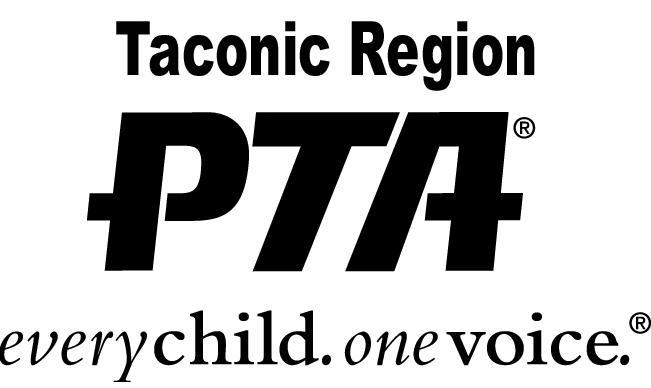 OUTSTANDING UNIT PROGRAM AWARD2021 – 2022 Application InstructionsPURPOSE:This award is given to promote and encourage the efforts of our PTA units.  Good programs don’t just happen.  They take time, effort, and a great deal of organization.  They work when they meet the needs of students, staff and the community.  Program planning with a purpose provides for good quality PTAs. CRITERIA:Completed application.Give a brief summary of the program/event you are submitting and show how it:Promotes the purposes of PTAEmbraces the interest of the entire membershipEncourages active participation of as many members as possibleAddresses a definite need or interestHelps promote and strengthen home/school relationshipShould be a new/original concept (excluding PARP or other similar pre-existing programs) DEADLINE:The completed application and letters of recommendation must be postmarked by and submitted by April 22, 2022.MAIL TO:  Christine Lent                  Taconic PTA Awards Chairperson                  24 Stonehedge Drive                  Poughkeepsie, NY  12603Questions:  email Christine at awards@taconicpta.org